FY 2022 SMART Cadet Programs GoalsPCR-AK-0XX <Name> Squadron 1 Sep 2021-31 Aug 2022 <SquadronName> Squadron Annual Goals (cao 16Oct21)(Dates to match with QCUA dates)NHQ Communicates Cadet Programs strategic goals each year by adjusting Quality Cadet Unit Award (QCUA) criteria.  A unit can align their goals best with CAP’s most important goals for cadet programs by striving to achieve at least 6 of the year’s 10 below criteria, thereby achieving the QCUA.Year-start summary: Minimum goal achieve QCUA (6 of the 10 goals).  [Feel free to add additional stretch goals]  See attached QCUA detailsTo Update: Run a QCUA Report. Log in ~31 Dec 2021, ~31Mar 2022, ~30 June 2022 & 31 Aug 2022 to update & save this file with a new date in the name.Year-end summary: (Fill in ~31 Aug 2022)NOTE: All unit goals are reviewed once per quarterTo qualify for QCUA award, meet at least 6 of the 10 criteria belowMembership Goal—Maintain at least 20 cadets (NOTE: There is no growth goal per se for FY 2022. 20 cadets is just *one* of the 10 criteria.  Need only 10 cadets to be eligible)	31 Aug 2021 # Cadets: 31 Dec 2021 # Cadets:  31 Mar 2022 # Cadets: 30 Jun 2022 # Cadets: 31 Aug 2022 # Cadets: Onboarding: Cadets joining after 31 Aug 2021 who earn Curry within 8 wks or by 31 Aug 22, whichever is earlier.  (Monitor closely near end of fiscal year) Goal: 80%31 Aug 2021: 0/0=0%31 Dec 2021: 31 Mar 2022: 30 June 2022: 31 Aug 2022:Cadets with Wright Brothers Goal (monitor closely as you add cadets): 40%	31 Aug 2021: 	31 Dec 2021: 	31 Mar 2022: Jun 2022: Aug 2022: Cadets with at least 1 O-Flight Goal: 70%	31 Aug 2021: 	31 Dec 2021: 	31 Mar 2022:Jun 2022: 31 Aug 2022: Cadet with Encampment Goal: 55%31 Aug 2021: 	31 Dec 2021: 	31 Mar 2022: 	30 Jun 2022: ug 2022: Cadets with GES Goal: 60%31 Aug 2021: 	31 Dec 2021: 	31 Mar 2022: 	30 June 2022: ug 2022: Outside Activity: RRLA, CyberPatriot, Team America Rocketry Challenge, StellarXplorers, UAS4STEM, (others may be added—Adopt a Classroom?)31 Aug 2021: none yet31 Dec 2021: 31 Mar 2022: 30 June 2022: ug 2022: Aerospace Goal: AEX or STEM Kit Goal: 1 (NOTE: Also see unit AE plan these criteria may be a part of)31 Aug 2021: none yet	31 Dec 2021: 	31 Mar 2022: June 2022: Aug 2022: Seniors with TLC Goal:  3 (2 are required just to have unit in compliance!)31Aug 2021: 31Dec 2021: 31Mar 2022: 30 June 2022: 31 Aug 2022: Senior Members with Cadet Programs Specialty Track Rating Goal: 2 (National prefers units have at least 31Aug 2021: 31Dec 2021: 31Mar 2022: 30 June 2022: 31 Aug 2022: QCUA Criteria Met: Goal 6 of the above 10 numbered criteria31 Aug 2021: 	31 Dec 2021: 	31 Mar 2022: 	30 June 2022: 	31 Aug 2022: Attachment 1: How to Find Your Unit’s QCUA Data:To update your goal numbers:Log into eServicesReportsMember ReportsMember Reports (red pulldown menu)Member ReportsQuality Cadet Unit Report (shows unit numbers to update unit goals)To see which specific cadets meet each criterion:Log into eServicesCadet ProgramsCadet PromotionsCadet Promotions (red pulldown menu)QCUA DetailsAttachment 2: QCUA info for 31 Aug 2021 to 31 Aug 2022 from https://www.gocivilairpatrol.com/programs/cadets/cpofficer/quality-cadet-unit-award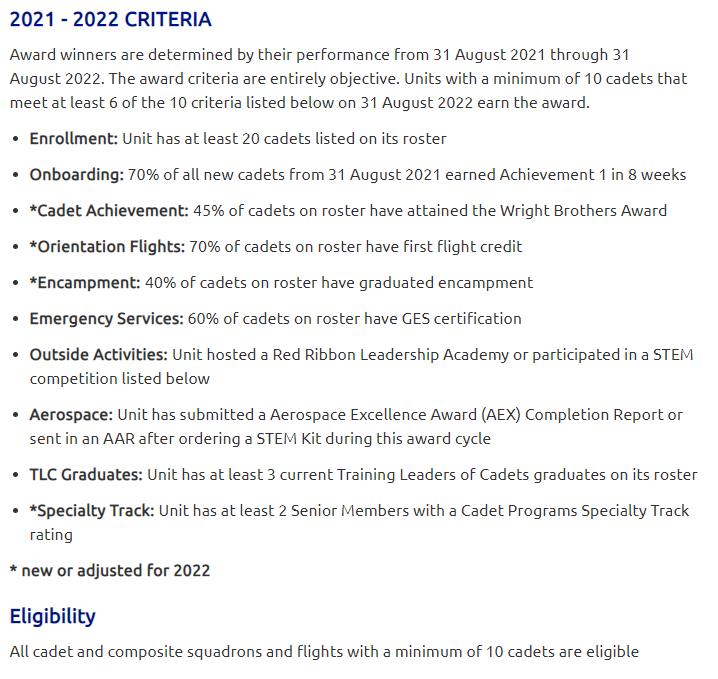 Attachment 3: How to meet Emergency Services Goal (GES-116)Have each cadet log into AXIS(Senior Members can take the test too)In course catalog, search for “CAPT 116 General ES” Have CAPR 60-3 open in one tab to take the test open-bookPassing score for the test is 72%.  There is no time limit. Test can be taken again immediately if not passed.Possible to also administer in a group setting & enter group data.  Contact karen.padgett@akwg.cap.gov for more infoAttachment 4: More info on “Outside Activities”More info available here: https://www.gocivilairpatrol.com/programs/cadets/cpofficer/quality-cadet-unit-awardAttachment 5: How to earn AEX AwardAs soon after 1 Oct as possible, Squadron Commander or AE Officer must Log into eServicesAerospace EducationAEXApply for AEXChoose 2021-2022 school year, “unit” radio button, and an activity bookSubmitTHEN keep track of the dates & # cadets involved in six 15-min+ hands-on Aerospace activities the cadets complete and a 2-hr field trip or other AE activity (can be virtual).  Can all be done in a one-day activity if necessarySq CC or AE Officer then logs into eServicesAerospace EducationAEXAEX Award ReportEnter datasubmitAttachment 6: How to get STEM Kit creditAs soon after 1 Oct as possible, Squadron Commander or AE Officer must Log into eServicesAerospace EducationCAP STEM KitTHEN keep track of the dates & # cadets involved in six 15-min+ hands-on Aerospace activities the cadets complete and a 2-hr field trip or other AE activity (can be virtual).  Can all be done in a one-day activity if necessarySq CC or AE Officer then logs into eServicesAerospace EducationAEXAEX Award ReportEnter datasubmitAttachment 7: How to find out about upcoming TLC classesCheck here: https://akwg.cap.gov/programs/cp/tlcCheck Facebook Page: “Civil Air Patrol – Virtual Trainings”Contact karen.padgett@akwg.cap.govAttachment 8: How SMs advance in the Cadet Programs Specialty Track See CAPP 60-11See checklists in spreadsheet form here: https://akwg.cap.gov/programs/cp/cposContact karen.padgett@akwg.cap.gov to find a mentor